Raseinių rajono mokinių dantų ir žandikaulių būklė 2017 m.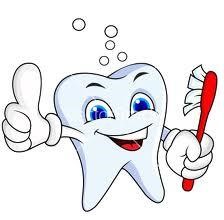 2017-2018 m. m. Raseinių rajono mokyklose mokėsi 3815 mokiniai. Ataskaitas apie vaikų sveikatos būklę pateikė 14 Raseinių rajono mokyklų, kuriose vaiko sveikatos pažymėjimą (forma NR. 027-1/a) pateikė 3556 mokiniai (93.21 proc.).	Remiantis duomenimis apie vaikų skaičių mokyklinio ugdymo įstaigose pagal klases, daugiausia mokinių yra I, II, III, VIII, IX, bei X klasėse, kiekvienoje iš jų mokinių skaičius viršija 330. Mažiausiai mokinių yra XI, XII klasėse (1 lentelė).	Vaiko sveikatos pažymėjimą su užpildyta dantų būklės skiltimi daugiausia pateikė VII klasėje besimokantys mokiniai (96.88 proc.), mažiausiai – III-ų klasių mokiniai (82.01 proc.). 1 lentelė. Vaikų skaičius ir pateiktų vaiko sveikatos pažymėjimų (forma Nr. 027-1/a) skaičius mokyklinio ugdymo įstaigose pagal klases 2017– 2018 m. m.Šaltinis: Higienos instituto Sveikatos informacijos centras, vaikų sveikatos stebėsenos informacinė sistema	Vaiko profilaktinio sveikatos patikrinimo metu gydytojas odontologas įvertina vaiko dantų, žandikaulių būklę. Vaiko sveikatos pažymėjimo II dalyje specialistas nurodo dantų ėduonies intensyvumo rodiklį, t. y. kiek pažeistų ėduonies, plombuotų bei dėl ėduonies išrautų pieninių bei nuolatinių dantų turi vaikas. Informaciją apie pieninius dantis nurodoma prie raidžių k, p, i, informacija apie nuolatinius dantis – prie raidžių K, P,I. Kada KPI reikšmė yra mažesnė nei 1,2 - ėduonies intensyvumas apibūdinamas kaip labai žemas; nuo 1,2 iki 2,6 – žemas, nuo 2,7 iki 4,4 - vidutinis; nuo 4,5 iki 6,5 - aukštas ir labai aukštas, kai rodiklis yra didesnis nei 6,5. 	2017 m. mokiniai, turintys labai žemą KPI indeksą sudarė 22,96 proc., žemas KPI indeksas nustatytas 10,51 proc. Mokiniai, kurių nuolatinių dantų ėduonies intensyvumo rodiklis buvo vidutinis, 2017 m. sudarė 23,28 proc., aukštą turėjo 15,06 proc. ir labai aukštą 24,68 proc. vaikų (1 pav.). 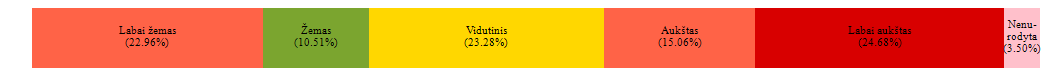 1 pav. Raseinių rajono mokinių pasiskirstymas pagal nuolatinių dantų ėduonies intensyvumą (KPI indeksas) 2017 m. Šaltinis: Higienos instituto Sveikatos informacijos centras, vaikų sveikatos stebėsenos informacinė sistema	Duomenys rodo, kad 2016 m. Lietuvos mokinių KPI yra vidutinis – 4,2. Raseinių rajono mokinių KPI siekė – 4,6 (aukštas)(2017 m. – 4,8), santykis su Lietuvos vidurkiu – 1,10 (2 pav.).2 pav. Mokinių dantų ėduonies intensyvumo indekso rodiklio santykis su Lietuva ir pasiskirstymas tarp savivaldybių, 2016 m.Šaltinis: Higienos instituto Sveikatos informacijos centras	2016 m.  aukštas mokinių dantų ėduonies intensyvumo indeksas buvo 1-4 klasių mokinių (svyravo nuo 5,02 iki 6,02), 2017 m.  1-4 ir 11-12 klasių mokinių (svyravo nuo 5,06 iki 6,24) (3 pav.).3 pav. Raseinių rajono mokinių dantų ėduonies intensyvumo indeksas pagal klases 2016-2017 m.Šaltinis: Higienos instituto Sveikatos informacijos centras, vaikų sveikatos stebėsenos informacinė sistema5 pav. vaikų pasiskirstymas pagal nuolatinių dantų ėduonies intensyvumą (KPI indeksas) 2017 m.	Daugiausia mokinių turinčių sveikus dantis (t.y. neturinčių ėduonies pažeistų, plombuotų ir išrautų dantų) yra VII klasėse (24,84 proc.), mažiausiai -  II klasėse (4 pav.). Mokinių, neturinčių ėduonies pažeistu, plombuotų bei dėl ėduonies išrautų dantų skaičius buvo 4 procentais didesnis 11–17 m. amžiaus grupėje (16,97 proc.) lyginant su 7–10 m. amžiaus vaikais (12,56 proc.). 4 pav. Raseinių rajono mokinių, neturinčių blogų dantų, dalis, proc. pagal klases 2017 m.Šaltinis: Higienos instituto Sveikatos informacijos centras, vaikų sveikatos stebėsenos informacinė sistema	Vertinant mokinių pieninių (kpi) bei nuolatinių (KPI) dantų ėduonies intensyvumą, 2017 m. mokinių kpi buvo žemas (1,72), KPI indeksas buvo vidutinis (3,08), bei kpi+KPI indeksas buvo aukštas (4,8) (2 lentelė).2 lentelė. Raseinių rajono mokinių pieninių ir nuolatinių dantų intensyvumo rodikliai, 2017 m.Šaltinis: Higienos instituto Sveikatos informacijos centras, vaikų sveikatos stebėsenos informacinė sistema	Pieninių dantų, kaip ir su jais susijusių pažeidimų, daugiausia turi pradinių klasių mokiniai, vėliau pieninius keičia nuolatiniai dantys. Pažeistų ėduonies pieninių dantų daugiausia turi I klasių mokiniai (810). Kuo vyresni vaikai, tuo jie turi mažiau pažeidimų, susijusių su pieniniais dantimis (5 pav.).5 pav. Raseinių rajono mokinių, pieninių dantų skaičius pagal klases 2017 m.Šaltinis: Higienos instituto Sveikatos informacijos centras, vaikų sveikatos stebėsenos informacinė sistema	Vyresnėse klasėse, kai pieninius dantis pakeičia nuolatiniai, atitinkamai daugėja jų ligų. Daugiausia plombuotų nuolatinių dantų turi X klasių mokiniai (1092), pažeistų ėduonies nuolatinių dantų daugiausia turi IX-X klasių mokiniai (skaičius viršija 500) (6 pav.).6 pav. Raseinių rajono mokinių, nuolatinių dantų skaičius pagal klases 2017 m.Šaltinis: Higienos instituto Sveikatos informacijos centras, vaikų sveikatos stebėsenos informacinė sistema	Daugiausia mokinių, kuriems yra diagnozuojamos sąkandžio patologijos yra VIII klasėse. Labiau paplitusios yra pavienių dantų nei žandikaulių sąkandžio patologijos. VIII ir X klasėse vaikų turinčių pavienių dantų sąkandžio patologiją skaičius viršijo 90, o daugiausia vaikų, turinčių žandikaulio patologiją yra VIII klasėse (7 pav.).7 pav. Sąkandžio patologijos turinčių Raseinių rajono mokinių skaičiaus pasiskirstymas pagal klases 2017 m.Šaltinis: Higienos instituto Sveikatos informacijos centras, vaikų sveikatos stebėsenos informacinė sistemaAnalizę parengė:Raseinių rajono savivaldybės visuomenės sveikatos biuro visuomenės sveikatos  stebėsenos specialistė Asta Kavaliauskienė, (8 683) 55 044, el. p. astakavaliauskiene1@gmail.comKlasėsVaikų skaičius mokyklinio ugdymo įstaigoseVaikų, pateikusių formą Nr. 027-1/a skaičiusVaikų, pateikusių formą027-1 dalis, proc.I33331594.59II35830785.75III33927882.01IV28126694.66V28427095.07VI31630195.25VII32031096.88VIII35133394.87IX34732292.80X35934796.66XI26425496.21XII26325396.20Iš viso3815355693.21Kpi indeksasKPI indeksaskpi+KPI indeksas1,723,084,8